PENNSYLVANIA PUBLIC UTILITY COMMISSIONHarrisburg, PA  17105-3265Joe and Danielle Steffe				:							:	v.						:			C-2015-2472173							:PECO Energy Company				:FINAL ORDER		In accordance with the provisions of Section 332(h) of the Public Utility Code, 66 Pa. C.S. §332(h), the decision of Administrative Law Judge Susan D. Colwell dated April 13, 2015, has become final without further Commission action; THEREFORE,IT IS ORDERED:1.	That the Preliminary Objections filed in the case captioned Joe and Danielle Steffe v. PECO Energy Company at Docket No. C-2015-2472173 are granted.2.	That the Complaint filed by Joe and Danielle Steffe against PECO Energy Company at Docket No. C-2015-2472173 is dismissed.3.	That the Secretary mark this docket closed. 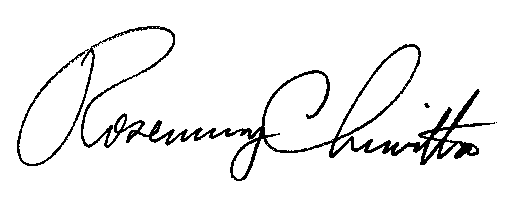 							BY THE COMMISSION,							Rosemary Chiavetta							Secretary(SEAL)ORDER ENTERED: June 5, 2015